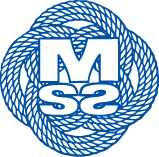 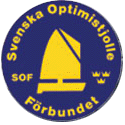 PROTEST TID 2021-06-13PROTEST TID går ut kl.16.16